KATIE HOBBSGovernor 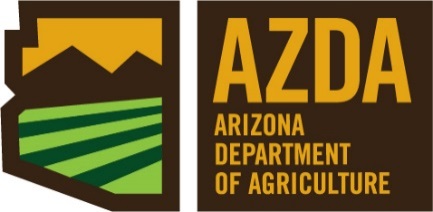 PAUL E. BRIERLEYCEO & EDDArizona Department of AgricultureEnvironmental and Plant Services Divisionmailing: 1802 W. Jackson St., #78, Phoenix AZ  85007physical: 1110 W Washington St, Phoenix, AZ 85007Meeting minutes of the SLN Experts Committee   Call to order:                                           Time:  10:02 amThe agenda for the meeting is as follows:Welcome-Record Attendance: 	                                                                    Yes:No			   		                 Yes:NoOther Attendees:__Effie Mae Toren, BASF, Paula Bodey and Eric Kasner, FMC Old Business: Prowl H2O (# 214-418) weed control – guayule – continued discussion for direct seeding of guayule and how and when to make applications to direct seeded guayule.Discussion began on the need for clarification of Preplant Incorporated section as it was confusing as to the timing of applications, incorporation and planting. The statement will need to be:  Apply PH2O within 60 days of planting.  After PH2O is applied, incorporate as soon as possible, but no later than 30 days after the application. There will be a clarification of the use rates based on Dr. McCloskey’s actual use rates in the field.  The rates will be modified from the use rates previously on the Topguard labels to reflect Dr. McCloskey’s rates, low rates of 1-2.2 and high rates of 2.1 – 3.15 (quarts/acre)A change will be made to the last bullet under Restrictions and Limitations to reflect a reference to plant backs from the Section 3 label versus a 24 month prohibition.  There was discussion on the environmental hazard statements relating to fish.  In comparing the risk indexed values for risks associated with the use of this chemical.  In looking at the ecotox endpoints, which are standard EPA targets that registrants submit data on. EPA uses this data to help in risk mitigation through label statements on non-target effects. The risk for fish and most organisms is relatively low. However, an avian reproductive risk exists for them and yet the statement is there for fish.  The chair was asked to clarify with the EPA again on whether states can add environmental hazard statements, in this case relating specifically reproductive toxin hazard for bird species.  Considering the above Bill F moved approval for 5 year.  Dr. Umeda seconded.  Approval vote was unanimous with Jeff B. abstaining because this is a BASF product.  New Business: 	XYWAY LFR (#279-9658) Fungicide – alfalfa - control of Texas Root Rot/Cotton Root RotIt was brought up that this AI is on the GWPL and therefore our AZ groundwater statement needs to be added.  The same issue relating to potential avian toxicity applies to this AI as well.  The AZ T&E statement needs to be added.  Finally there needs to be a correction in all the forms to reflect a 5 year expiration.  Considering the above Jeff B. moved approval for 5 year.  Dr. Ellsworth seconded.  Approval vote was unanimous.  Member Comments: This is the time for the experts to bring forward anything of interest to inform everyone about – not for discussion, but could be placed on the agenda at a future meeting if need be.  N/APublic Comments:This is the time for the public to comment. Members of the Committee may not discuss items that are not on the agenda. Therefore, action taken as a result of public comment will be limited to directing staff to study the matter or scheduling the matter for further consideration and decision at a later date. Public comments will be limited to no more than 3 minutes.N/AFuture Scheduled Meeting Dates: March 28, 2024 and April 25, 2024, at 10 am.Adjourn                                              Time:  10:54 am       Jeff BoydstonBASFXDr. Anne Justice-AllenAG&FXDr. Bill McCloskey Rtr’dUAZXAfrica Dorame-AvalosITCAXJack Peterson - ChairAZDA/EPSDXDr. Peter EllsworthUAZXShane PowellNutrien AgXBill FoxIndpndnt PCAXDr. Jesse RichardsonCortevaXLogan GarlandADEQXKellie SmithAZDA/PMDXDr. (Alex) Hu, JiahuaiUAZXKai Umeda Rtr’dUAZX